 Ludgeřovický zpravodaj - březen 2005To zase jednou bylo sněhu a jak mrzlo!Už to vypadalo, že zima je pro letošek zrušená. Do poloviny ledna bylo předjarně, příroda se začala probouzet, před garáží mi dokonce rozkvetly fialky, nedočkavci začali na zahrádkách ořezávat stromy, chystat rouby, kupovat semínka. Pak ovšem přišla prudká změna, teploty šly hluboko pod nulu, někdy pod mínus patnáct, a den co den přisypalo sněhu, až ho bylo čtvrt metru. Sníh a mráz držel bez přestávky skoro tři týdny až do 11. února.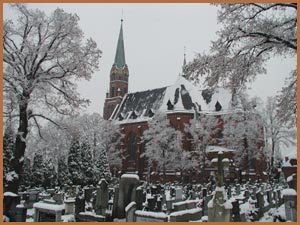 Takový nečas přináší radost jen lyžařům fanatikům a některým dětem, které odolávají svodům počítačových her, filmům na DVD a dávají přednost zimním sportům na čerstvém vzduchu.Nám ostatním je spíše na obtíž, je nám zima, vytápění jde do peněz, sníh na chodnících a cestách překáží, klouže to, člověk se může celý polámat, může si rozbít auto, zmrznout na cestě do práce nebo z hospody. Při celodenním mrazu a větru naroste spotřeba plynu na několikanásobek, hrozí zmrznutí stromů a keřů na zahradě, pelargonií přechovávaných v nevytápěných místnostech, hrozí popraskání vodovodního potrubí, narušení nedostatečně hlubokých základů staveb atd.Odklízení sněhu stojí dost času a potu, zvlášť těch, kteří bydlí daleko od udržovaných obecních cest. Po každé větší čerstvé sněhové nadílce musí vzít do rukou lopaty a odhazovat. Postižení k tomu podle své nátury přistupují různě. Většina bere odklízení sněhu jako nutnost a nanejvýš trochu pobrble. Znám i takové, je jich ovšem jen pár, kteří se na práci se sněhem přímo těší. Jeden z nich, občan naší obce, si dokonce v Mountfieldu koupil motorovou frézu na sníh a od podzimu netrpělivě čeká na každou sněhovou vločku, jakmile jich napadne více než jeden centimetr vyráží se svou technikou, frézuje kolem svého domu a má velkou radost, jak to pěkně funguje. Jsou i takoví, kteří nemají s odklízením sněhu prakticky žádné starosti, protože bydlí u obecní cesty a obec se už řadu let dobře stará. Než ráno vstanou, jsou cesty odhrnuté. No jo – ale obecní sněhový pluh jim nahrnul sníh před jejich vrátka, oni musí nejméně třikrát hodit lopatou, aby je mohli pohodlně otevřít a to je podle některých důvod k rozčílení, případně k zavolání na obecní úřad, že za daně, které platí čekají lepší služby – a jsou i takoví, kteří aby dodali svým slovům větší váhu, přidají do telefonu pár vulgarizmů. Z vyprávění mých prarodičů a jejich vrstevníků vím, že to bývalo i jinak, zejména za starého Německa, kam Hlučínsko přibližně do roku 1920 patřilo. Obecní policajt, „žandara“ jak se mu tehdy říkalo, pravidelně obcházel vesnici, všímal si různých drobných nepořádků a okamžitě jednal. Když například našel neodklízený sníh na cestě před domem, hned vytáhnul ven majitele (ten byl podle předpisů povinen úsek cesty před svým domem udržovat) a nařídil mu sníh okamžitě odházet. Když se situace opakovala, bylo to s pokutou. Takový „žandara“ by se myslím občas hodil i dnes.Proti dobám mého mládí je ještě jeden velký rozdíl. Tehdy, když zamrznul rybník, byl okamžitě plný dětí na bruslích, když napadnul sníh, z každého trochu většího kopečku se sáňkovalo. Dnes je dětí mnohem méně a ještě často dávají přednost vysedávání u televize nebo u počítače. Některé jezdí s rodiči za lepšími zimními radovánkami na hory. Takže děti na bruslích, sáňkách či lyžích dnes v dědině moc neuvidíte.Ještě před patnácti lety se proti klouzajícím chodníkům úspěšně bojovalo popelem z kamen. V popelu sice bylo dost hřebíků a tím pádem i více propíchlých pneumatik, chůze však byla bezpečnější. Kde však dnes brát popel, když skoro všichni topí plynem?Za mrazu a sněhu mají hodně krušné živobytí například listonošky. Je až s podivem, že vydrží celý den chodit od jedné poštovní schránky ke druhé, vodit přitom ve zmrzlých rukách kolo plně naložené reklamními letáky, dopisy, penězi. Kde jsou ty časy, kdy se panu listonoši Lamlovi vešla pošta pro celé Ludgeřovice do kabely na řemenu. Dnes by musel mít takových kabel aspoň dvacet. Je-li hodně sněhu, často se poštovní doručovatelky, jak se jim správně říká, nemohou se svým bicyklem dostat k plotu nebo ke zdi, aby si ho opřely. Opravdu nelehká práce a v drtivé většině ji dnes vykonávají ženy!Ve velkém mrazu to mají hodně těžké i hasiči, protože voda v hadicích zamrzá, jako letos v lednu, když hořelo u pana Ostárka.
V roce 1929 byla v lednu a únoru zima ještě mnohem tvrdší než ta letošní. Tehdy se ranní teploty blížily mínus čtyřiceti - na Hebkovci v posteli pod peřinou zmrzla babka, říkalo se jí „stará Zemlerka“. Chudera babka!Počátkem února jsem se brodil hlubokým sněhem po poli podél lesa od farské cesty u chaty Ostříž směrem k nové silnici a pozoroval skupinku čtyř srnek, jak se zoufale snažily prohrabat v patnáctistupňovém mrazu k listům řepky. Snad to přežily.Jak je patrné z předešlých řádků, zima není moje oblíbené období - velký mráz a hodně sněhu, to dělá radost a užitek jen málokomu. Naštěstí každým mrazivým dnem, který uplyne, je blíž jaro s teplým sluncem, ptačím zpěvem, zelenou, rozkvetlou přírodou. Už se těším.AV.Jak jsme přežili zimuAni jsme se nenadáli a už se pomalu zima vzdává své vlády a začíná jaro. Ne že bychom měli něco proti zimě, každé roční období má svá kouzla, ale teplíčko je teplíčko. Hlavně teplejší období nabízí dětem více aktivit v přírodě. V zimě, pokud je sníh, je to prima, děti využívají náš malý bezpečný kopeček na zimní radovánky, ale pokud začne tát, je všude mokro a bláto. Máme sice krásné okolí – lesy, rybníky atd., ale v tomto počasí se také raději těmto vycházkám vyhýbáme. Jednak nemáme chodníky ,ale co nás trápí nejvíce, je volné pobíhání psů. Nikdy nevíme, co děti udělají, když se s takovým hafanem potkáme. Jestli se rozeběhnou na všechny strany, raději nedomyslet, co by se všechno mohlo stát. Prosím majitelé těchto psů, aby brali ohled ne jenom na děti, není to milé pro nikoho z nás. Neberte to na lehkou váhu, hlavně když se v poslední době hodně hovoří o napadení psem a nikdy svému miláčkovi nevěřte, že nikomu neublíží.Ale také prožíváme spoustu radostných chvilek, na které se spolu s dětmi těšíme. Mezi ně patří kurz plavání, kterého se účastníme společně se školkami z Ludgeřovic a Markvartovic. Jsem moc ráda, že je mezi námi taková spolupráce.Velkou událost máme již za sebou, je to náš tradiční maškarní ples. Děti se společně s rodiči připravují, mají tajnosti a mnoho dětí vydrží s prozrazením masky až na ten osudový den. Našim úkolem je hádat, kdo se pod maskou skrývá. Takové krásné princezny, broučci, vodníci, pohádkové bytosti – prostě kouzelné. Také všechny masky byly ohodnocené a odměněné diplomem a sladkostí, nikdo neodešel s prázdnou. Bavil nás „Hopsalín“ z Ostravy, který patří k nejvyhledávanějším bavičům. Příprava je sice náročná, ale ochotně pomohli rodiče, kteří připravili krásnou a bohatou tombolu, všem patří náš dík. A nejen jim, ale také majitelům a obsluze Hostince na Vrablovi, kteří to s námi vydrželi až do konce a sponzorovali pronájem sálu. Takové akce děláme samozřejmě proto, abychom si vydělali nějaké penízky na další zkrášlení školní zahrady. Máme nyní v plánu horolezeckou stěnu, aby si děti prověřily svoji šikovnost a odvahu.Letos připravujeme deset dětí na vstup do základních škol. Věnujeme jim dostatek času, dokonce máme i program „Školička“, kde pracujeme jako školáci. Moc nás potěšilo, když rodiče po zápise přišli a říkali, jak byly děti šikovné a že nám nikdo neudělal ostudu. To nás ta naše práce baví ještě víc, když jsou vidět úspěchy.Skoro na všech školkách se děti seznamují s cizími jazyky hravou formou. I u nás se anglickému jazyku věnujeme již třetím rokem. Rodiče mají zájem a přihlásila se spousta dětí. Museli jsme vytvořit dvě skupinky, aby se paní učitelka mohla individuálně věnovat všem dětem a mělo to nějaký smysl.Novinkou je zajištění logopedické péče přímo ve školce. Je stále více a více dětí s vadnou výslovností, a proto rodiče tuto nabídku přijali s velkým ohlasem. Usnadníme jim práci, ušetříme čas s dojížděním do poraden. Nemohu ještě hodnotit, poněvadž jsme teprve v začátcích, ale nezáleží to pouze na logopedce a na nás, je důležité, aby rodiče spolupracovali a procvičovali s dětmi i doma. Teprve potom bude náprava efektivní.A tak čas plyne a pomalu se začínají plést karabáče. Přejeme Vám všem veselé velikonoční svátky plné pohody.Za kolektiv mateřské školy Vrablovec Pavla OlšákováInformace školní jídelny k platbámŠkolní jídelna Základní školy v Ludgeřovicích od 1. října 2004 zrušila úhradu za stravné složenkou a přešla na bezhotovostní a hotovostní úhradu stravného.

Bezhotovostní platba :
- trvalý příkaz – rodič nehlásí číslo účtu ŠJ – měsíčně posílá stále stejnou částku, kterou určí ŠJ dle druhu odebírané stravy – nevýhodou je, že pokud strávník není pravidelný, peníze se shromažďují na jeho účtu ve ŠJ a k vyrovnání dochází až po ukončení školního roku hotovostní výplatou ve ŠJ

- souhlas k inkasu – rodič nahlásí své číslo účtu ŠJ a zřídí si u svého bankovního ústavu ze svého účtu, souhlas k inkasu ve prospěch účtu ŠJ. ŠJ si zinkasuje každý měsíc zálohu dle počtu stravovaných dnů v měsíci, ve které jsou odečteny vzniklé přeplatky za neodebranou a řádně odhlášenou stravu v měsíci předešlém. V měsíci červenci, po ukončení školního roku dochází k okamžitému navrácení přeplatků na účet rodiče. Výhodou jsou minimální poplatky za převody a rychlost provedení.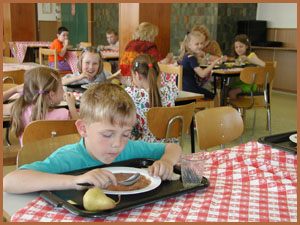 - přenos dat ze sporožirových účtů, pracuje stejně jako souhlas k inkasu s jediným rozdílem a to, že rodič dává souhlas ve prospěch sběrného účtu, který máme sjednaný u České spořitelny. Číslo sběrného účtu se rodič dozví ve ŠJ.

Hotovostní platba - rodič přijde uhradit stravné ve vypsaném termínu na pokladnu ŠJ.

Na každém zařízení jsou k dispozici rodičům přehledy o přeplatku z předešlého měsíce, o částce za odebranou stravu v dané měsíci, o platbě v daném měsíci a vzniklém přeplatku nebo nedoplatku, který bude zúčtován v záloze na měsíc příští v inkasní listině. Dále jsou vyvěšovány informace o počtu stravovaných dnů, o dnech příjmu hotovostních plateb a dalších informacích k platbám . Rodič se může informovat na telefonním čísle 595052219 o stavu účtu strávníka, o množství zúčtované stravy o platbách apod..Od příštího školního roku chceme přejít jen na bezhotovostní převod plateb a věříme, že s vaší spolupráci se nám to podaří. Rádi všem poskytneme informace a věříme ve spolupráci ,spokojenost strávníků i plátců.
 Slovácko se loučilo s. P. Antonínem DominikemOstrožská Lhota - Stovky lidí byly v červnu při hlavní pouti na kopci svatého Antonína svědky gratulací, které zde při příležitosti devadesátých narozenin přijímal rodák z nedaleké Ostrožské Lhoty P. Antonín Dominik. Minimálně stejné množství věřících přišlo ve čtvrtek 2.prosince otce Dominika doprovodit na jeho poslední cestě. V chrámu sv.Jakuba staršího v Ostrožské Lhotě mezi přítomnými nechyběli zástupci farností, kde kněz působil.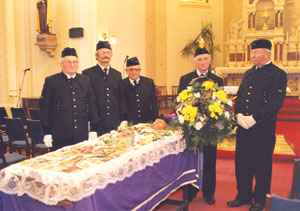 P.Dominik se narodil 26.6. 1914 v Ostrožské Lhotě. Kněžské svěcení přijal 5.7. 1940 v Olomouci. Za dobu své kněžské služby sloužil v Bouzově, Bohuslavicích, Tatenicích, Rychnově, Křelově, Bartošovicích, Albrechtičkách, Hladkých Životicích, Kyjavě, Pustějově, Liptáni, Piterné, Třemešné, Vysoké, Písařově, Moravském Karlově, Jakubovicích, Ludgeřovicích a v roce 1994 se navrací do rodné obce.Podle vyprávění se P. Dominika rodiče vyprosili na poutním místě svatého Antonína. Kněz zůstal svému patronu vděčný po celý život. Na tamní poutě se svými farníky přijížděl i v době, kdy působil na různých místech republiky." U nás otec sloužil v letech 1980 až 1994. Všichni na něj rádi vzpomínáme, protože šlo o vzácného člověka, který byl skutečně oddaný Bohu i lidem. Při příležitosti letošního kulatého jubilea jsme mu proto udělili čestné občanství města", připomněl starosta Ludgeřovic Petr Kolarz.Neodpočíval ani poté, kdy se před deseti lety vrátil do rodné obce. Pokud bylo zapotřebí, sloužil mše svaté nejen ve farním kostele, ale také v kapli sv. Antonína. Věřící si mohli být jisti, že na ně před každou mší svatou ve zpovědnici čeká věrný Boží služebník. Pro všechny měl dobré slovo a povzbuzení."Byl tisícům lidí oporou v těžkých chvílích. Svým skromným životem zasvěceným Bohu se stal příkladem pro ostatní. Rozlévala se z něj na druhé dobrota, láska a milosrdenství," řekl při posledním rozloučení starosta Ostrožské Lhoty Antonín Jelének."Jsem velmi vděčný, že jsem se mohl s otcem Dominikem poznat. Byl pro mne velkou posilou a světlem. Když mluvil o svém kněžství, bylo to něco úžasného, jak s nadšením, entuziasmem a zároveň s jistou hrdostí, ale nikoliv pýchou, mluvil o tom, jak je šťastný, že je knězem. Vždy zdůrazňoval, že pokud by se znovu narodil, nechtěl by být opět ničím jiným,"zavzpomínal P. Miroslav Bachan.Autor: Jan Fojtík
(Originál tohoto článku byl vydán v regionálním tisku Dobrý den s Kurýrem číslo 49 ze dne 6.12. 2004.) Další informace o Páteru Antonínu Dominikovi >
 Oslava devadesátin Pátera Antonína Dominika (r. 2004) >
 Pohřeb Pátera Antonína Dominika (únor 2005) >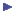 Uzavřené sňatky v roce 2004Obecní úřad Ludgeřovice - obřadní síň
1 .Zdeněk Havlík - Karla Stráníková
2. Marek Adamčík - Michaela Kubečková
3. Zbyněk Matuš - Gabriela Gorná
4. Lukáš Bařina - Zuzana Pastrňáková
5. Vlastimil Šajtar - Petra Slížová
6. Milan Mojík - Kristýna Pacalová
7. Jan Šafarčík - Zuzana Cedivodová
8. Miroslav Merten - Lenka Szewczyková
9. Jiří Nováček - Irena Feriková
10. Jan Labuš - Michaela trulíková
11. Rudolf Tesař - Bronislava Bortlíková

Ludgeřovice - kostel
1. Josef Tůma - Jana Havlíková
2. David Cintula - Renáta Majerová
3. David Ricka - Gabriela Sivá
4. Jiří Novák - Dana Kubošková
5. David Neděla - Kateřina Daňová
6. Aleš Hamar - Marcela Sekaninová
7. Miroslav Hubert - Šárka Šromová
8. Jan Chmelař - Monika Šmehlíková
9. Michal Jonke - Jana Machalová
10. Petr Lorenz - Ivana Hladíková
11. Jiří Vojevoda - Marie Kučatá
12. Jan Kamradek - Magda Mikulová
13. Adam Kubenka - Nikola Pjoštíková
14. Pavel Sobol - Šárka Antonínová
15. Jan Sládek - Šárka Vilímová
16. Tomáš Janoš - Petra Kukučková
17. Michal Krupa - Jana Čížová
18. Jiří Švejnoha - Radka Kaňoková
19. Radomír Němec - Petra Bočková
20. Tomáš Holeš - Martina Holušová
21. Tomáš Koch - Monika Fialová
22. Lukáš Hrynusiw - Lenka Rubešová
23 Tomáš Malchárek - Jana Fussová
24. René Vjačka - Eva Kostková
25. Vladislav Muller - Daniela Vaňková
26. Michal Gazda - Kamila Bučková

Šilheřovice - kostel
Martin Pluháček - Silvie Adamčíková

Šilheřovice - zámecký park
Milan Genda - Alexandra Holková
Lukáš Šrámek - Gabriela Hrabovská
Lešek Dubčák - Eva Ščotková
Šilheřovice - zámek
Josef Macek - Eva Žandovská
David Semančík - Lucie Hradilová (církevní sňatek)
Daniel Vokřínek - Monika Skotáková

Šilheřovice - hotel Golf
Bronislav Rašík - Barbora Klečková

Šilheřovice - lovecký zámeček
Pavel Vajda - Lucie Formanová

V roce 2004 bylo uzavřeno v matričním obvodě Ludgeřovice celkem 47 sňatků, z toho 28 církevních a 19 občanských.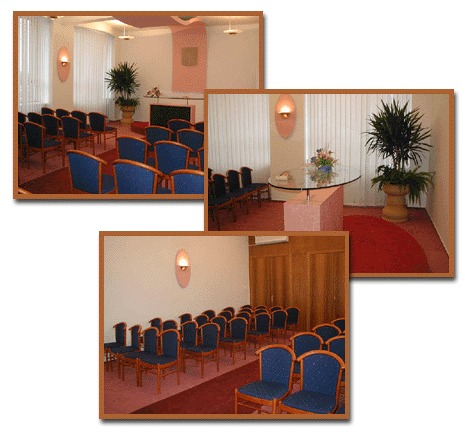 G.K.Zpráva o stavu veřejného pořádku na katastrálním území obce Ludgeřovice za období roku 2004V tomto roce došlo ke spáchání 47 trestných činů a na úseku přestupků došlo ke spáchání 39 skutků.Jak je uvedeno, došlo v roce 2004 v této obci k výraznému poklesu oproti roku 2003, kdy bylo spácháno celkem 60 trestných činů. V roce 2004 se jedná o trestné činy zejména majetkového charakteru, zanedbání povinné výživy, ublížení na zdraví a výtržnictví. Ve většině těchto případů se jedná o známé pachatele. V oblasti přestupků došlo rovněž k výraznému poklesu této přestupkové činnosti oproti roku 2003, kdy v tomto roce došlo k 67 skutkům. Ve většině případů se jedná o známé pachatele přestupků narušování občanského soužití, dále případy majetkového charakteru a v několika případech o podnapilé řidiče. V případě známých pachatelů byly tyto přestupky řešeny oznámením příslušným správním orgánům.Pro informaci a orientaci v daném problému uvádím, že v rámci celého služebního obvodu OO PČR Hlučín došlo v roce 2004 ke spáchání 627 trestných činů, které byly oznámeny či vyhledány policisty zdejšího útvaru. V daném případě se obec Ludgeřovice na tomto nápadu podílí jen 7,5%. Na úseku přestupků došlo ke spáchání 681 skutků, kdy v tomto případě se obec na celkovém nápadu podílí 5,7%.Vzhledem k výše uvedenému nápadu trestné činnosti a přestupků bylo v roce 2004, tak jako v předcházejících letech, prováděno častější nasazování pěších hlídek. V této souvislosti je nutné zapojení se co nejširší veřejnosti k předcházení trestné činnosti. Zejména je nutné informovat občany o bezpečnějším zajištění svého majetku a o bezpečnosti při návštěvách cizích osob, tyto nenechávat vstupovat do prostoru obydlí.Dále je nutno občany informovat o důslednějším zajištění domácích zvířat.Mjr.JUDr. Ladislav Beneš, vedoucí oddělení
 Vstoupili jsme do roku 2005 - Klub důchodců v LudgeřovicíchKlub zahájil svou činnost v roce 2005 výroční členskou schůzí, která se konala dne 19.1. 2005 v 17 hodin v sále Obecního domu v Ludgeřovicích Ze 158 členů klubu se této schůze zúčastnilo 114 členů. Hlavním bodem programu byla výroční zpráva klubu za rok 2004.Jejím obsahem bylo vyhodnocení uvedeného roku, pochválit, co se nám podařilo, a zkritizovat to, co se nepovedlo. Velmi oblíbenými se staly čtyři společenské akce klubu a tradiční ples klubu. Jedná se o "Jarní setkání", na které zveme i naše spoluobčany, dále to je oslava "Dne matek", společná oslava s našimi jubilanty a v prosinci mikulášská nadílka. Při organizování těchto akcí je snahou celého klubu zpříjemnit si náš podzim života, a to tak, abychom ho prožili ve zdraví, štěstí a radosti.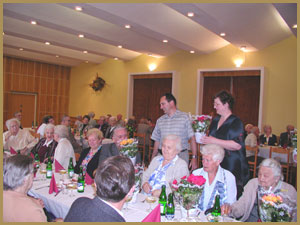 Dalším bodem programu byla zpráva o hospodaření klubu za rok 2004. I když, kromě vlastních příspěvků, nemáme žádné příjmy, podařilo se nám společně zajistit finančně všechny společenské akce. Poděkování patří nejen členům klubu, ale i Obecnímu úřadu v Ludgeřovicích.Nezapomněli jsme ani na pomoc potřebným. Charitě Hlučín jsme od našich členů předali příspěvek ve výši 2224,- Kč.Další hlavní akcí klubu byl ples, který se konal dne 25.1. 2005 v 19 hodin v sále Obecního domu v Ludgeřovicích. Ozdobou plesu byla bohatá tombola, do které nám přispěli věcnými dárky sponzoři z řad místních i okolních podnikatelů, ale i naši členové klubu. Všem, kteří obohatili naši tombolu, srdečně děkujeme.V následujících měsících letošního roku máme v plánu, kromě setkání členů v klubu, i další společenské akce.V březnu navštívíme Hornické muzeum v Petřkovicích, v dubnu se sejdeme na společenské akci s hudbou a tancem, "Jarní setkání", v květnu oslavíme den našich maminek a babiček. V tomto měsíci jsme ještě zajistili jednodenní zájezd do Polska. V červnu si zajedeme vlakem do Vítkova a koncem tohoto měsíce budeme opékat párky v areálu "Moštárny" místní organizace zahrádkářů. Takto uzavřeme první polovinu roku 2005.Aby se nám naše práce společně dařila, přejeme si hodně úspěchů.Klub důchodců Ludgeřovice